9. Орієнтовна вартість (кошторис) проєкту Бюджет – 1063905 грнРозписаний кошторис поданий вище із зазначенням як і матеріалів так і робіт.10. Чи потребує проєкт додаткових коштів на утримання об’єкту, що є результатом проєкту?                ні           так      Короткий опис та оцінка суми річних витратДодатки: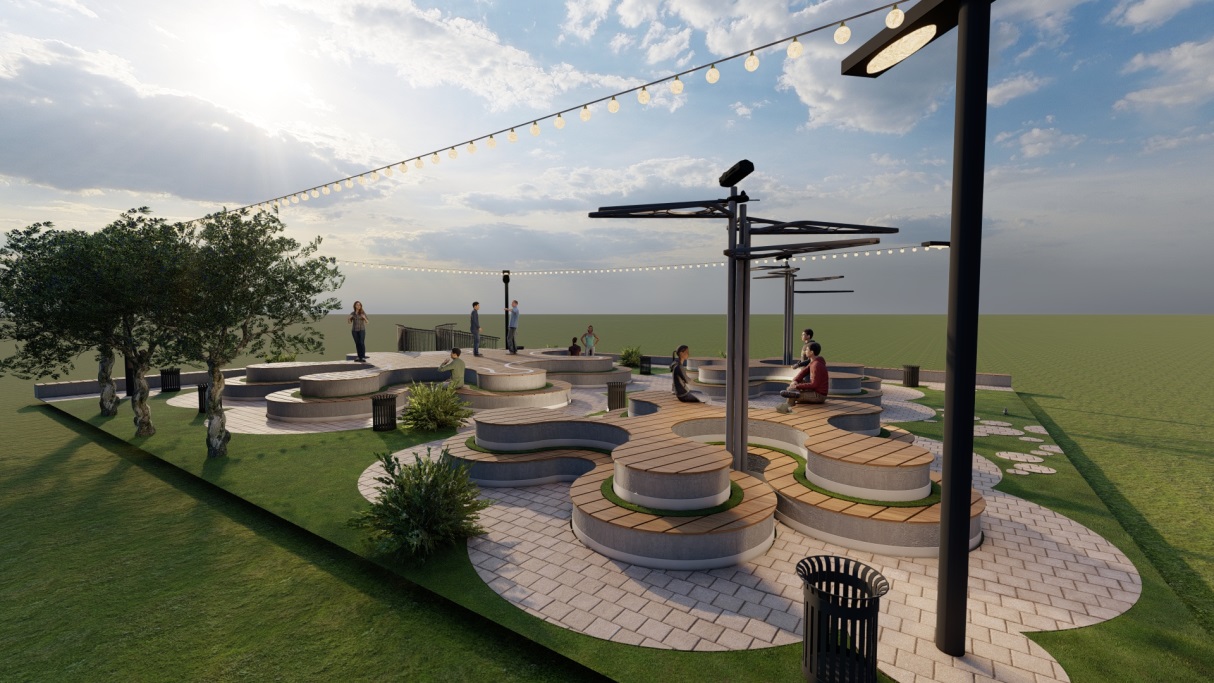 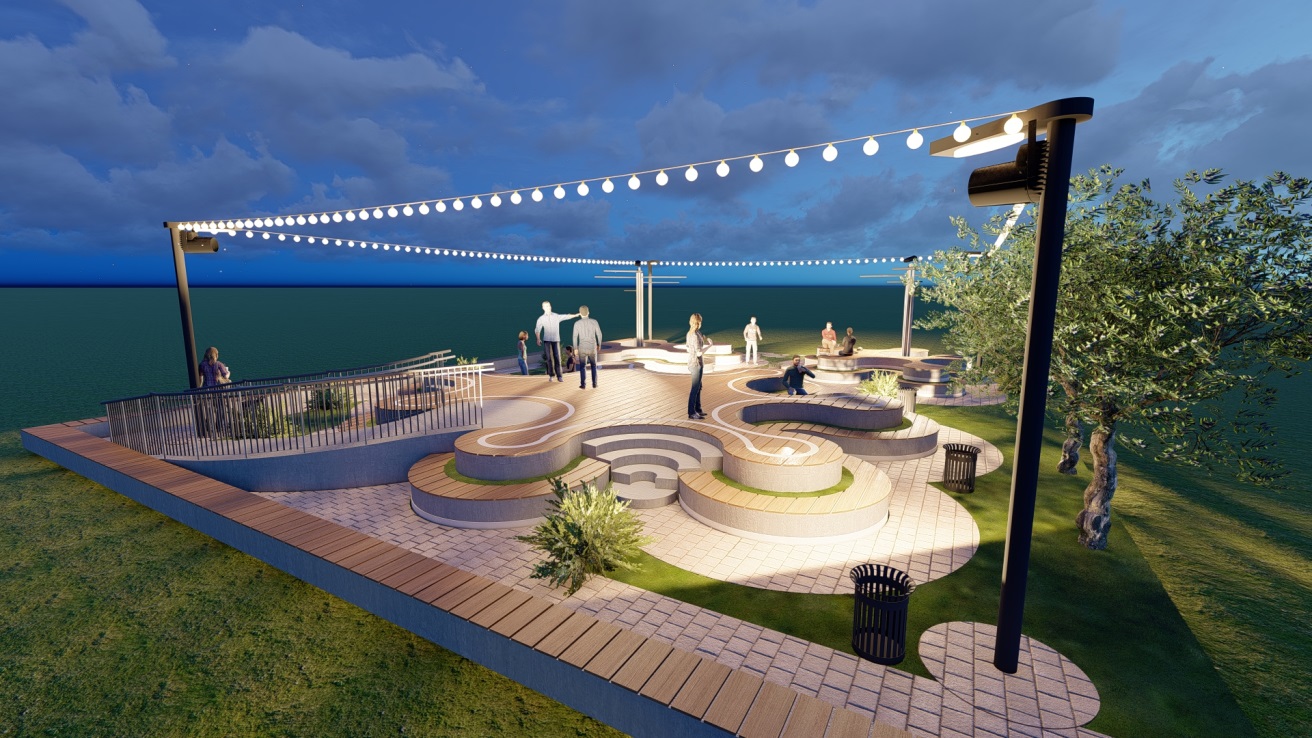 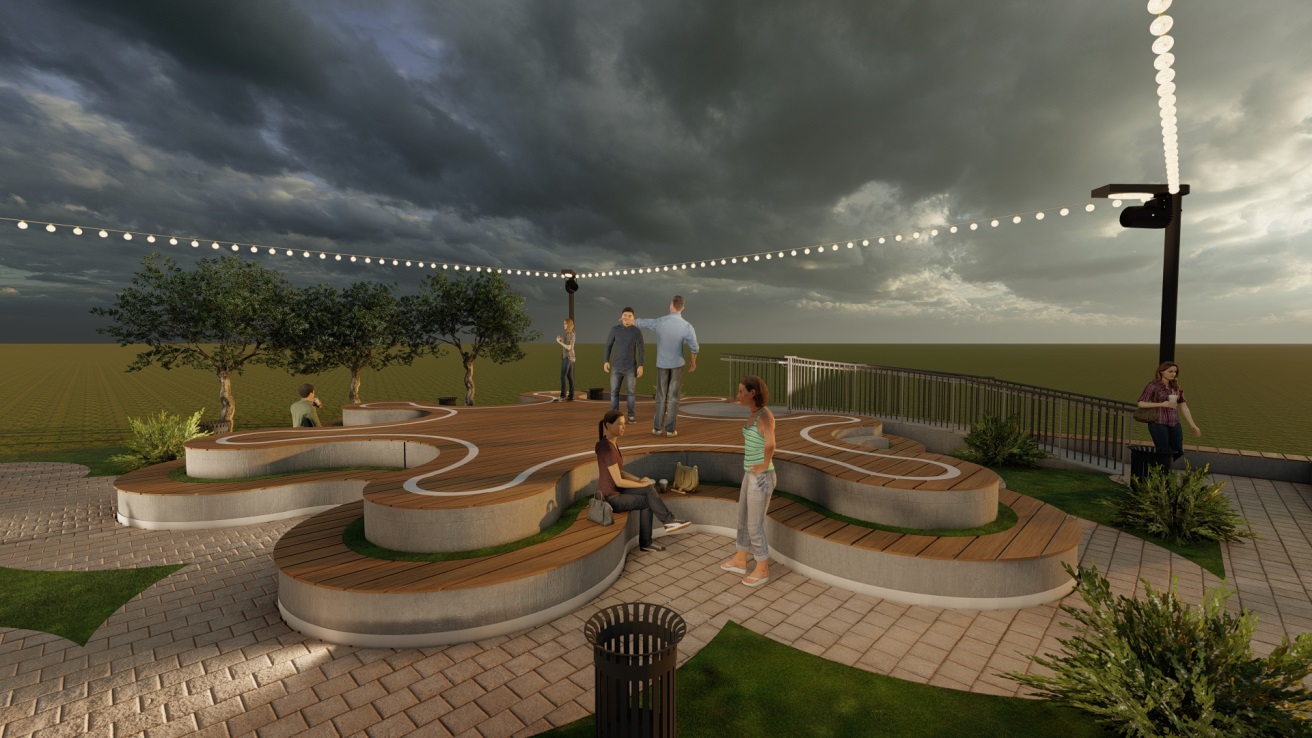 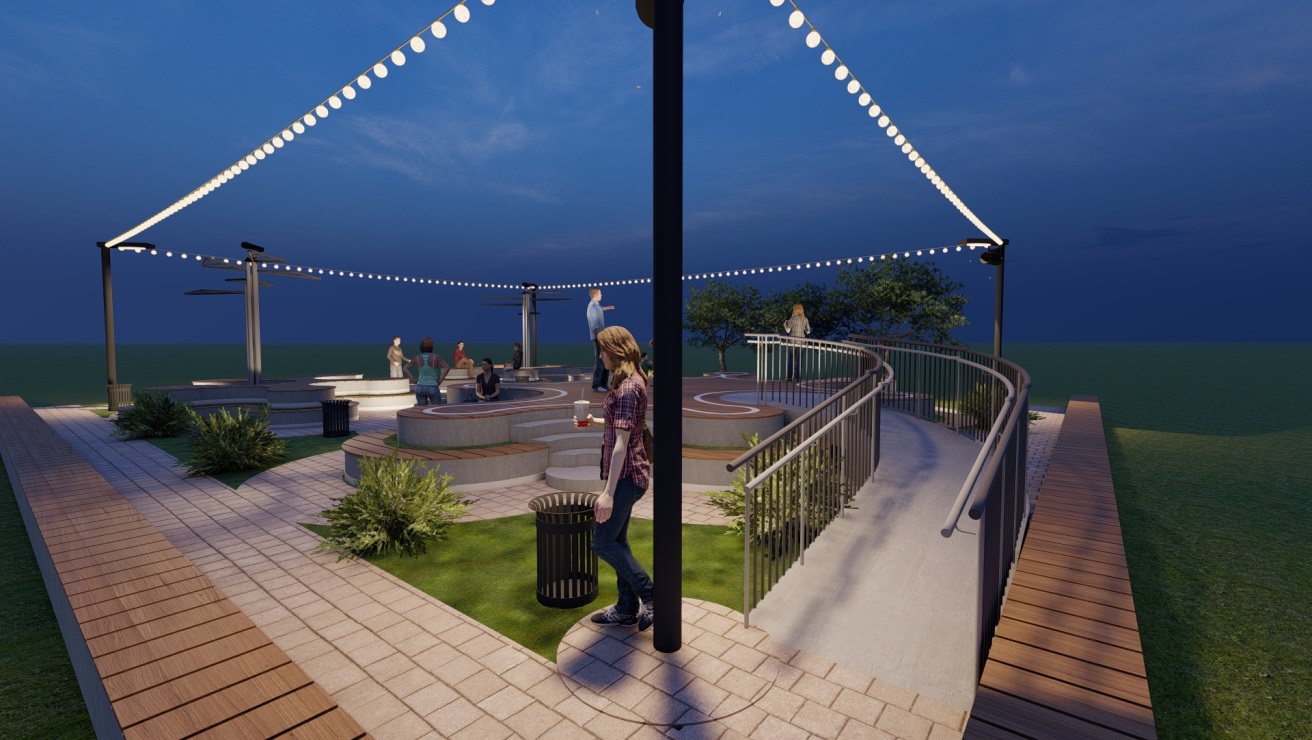 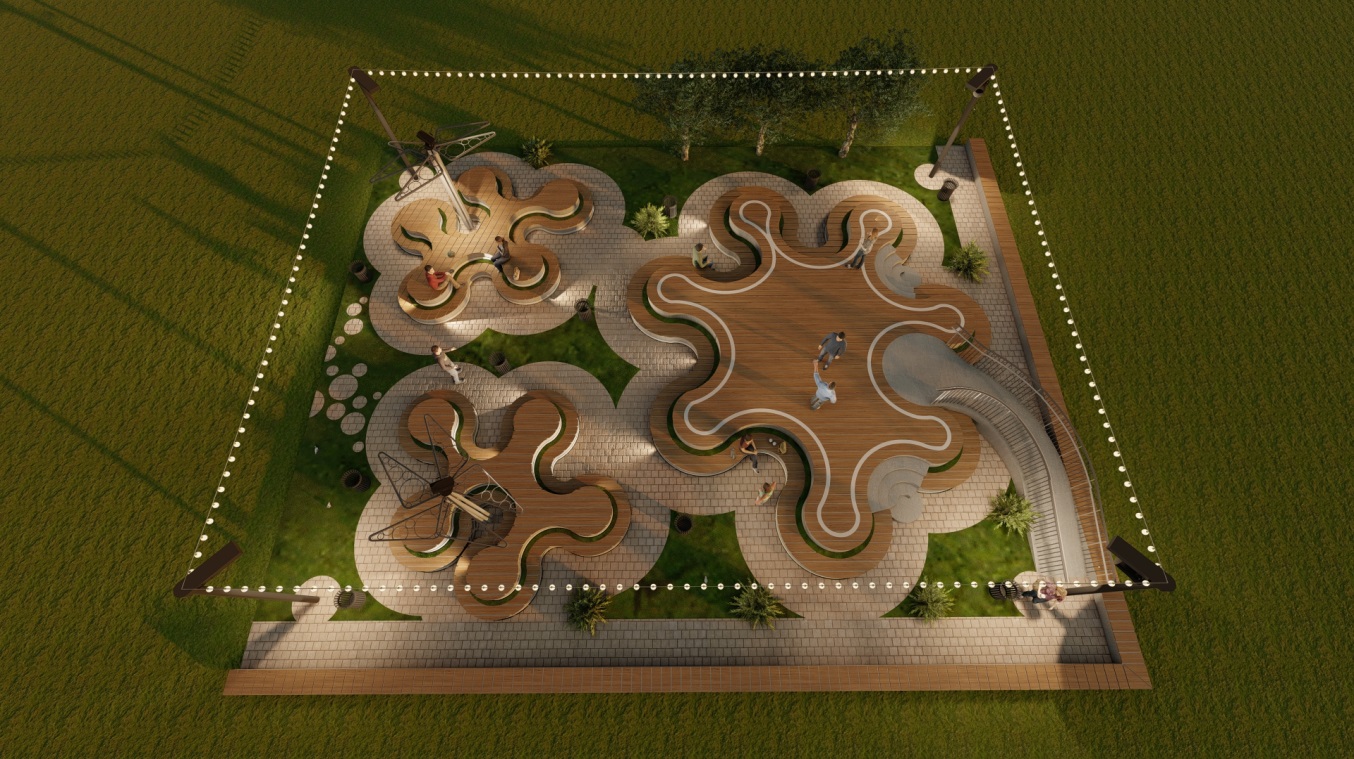 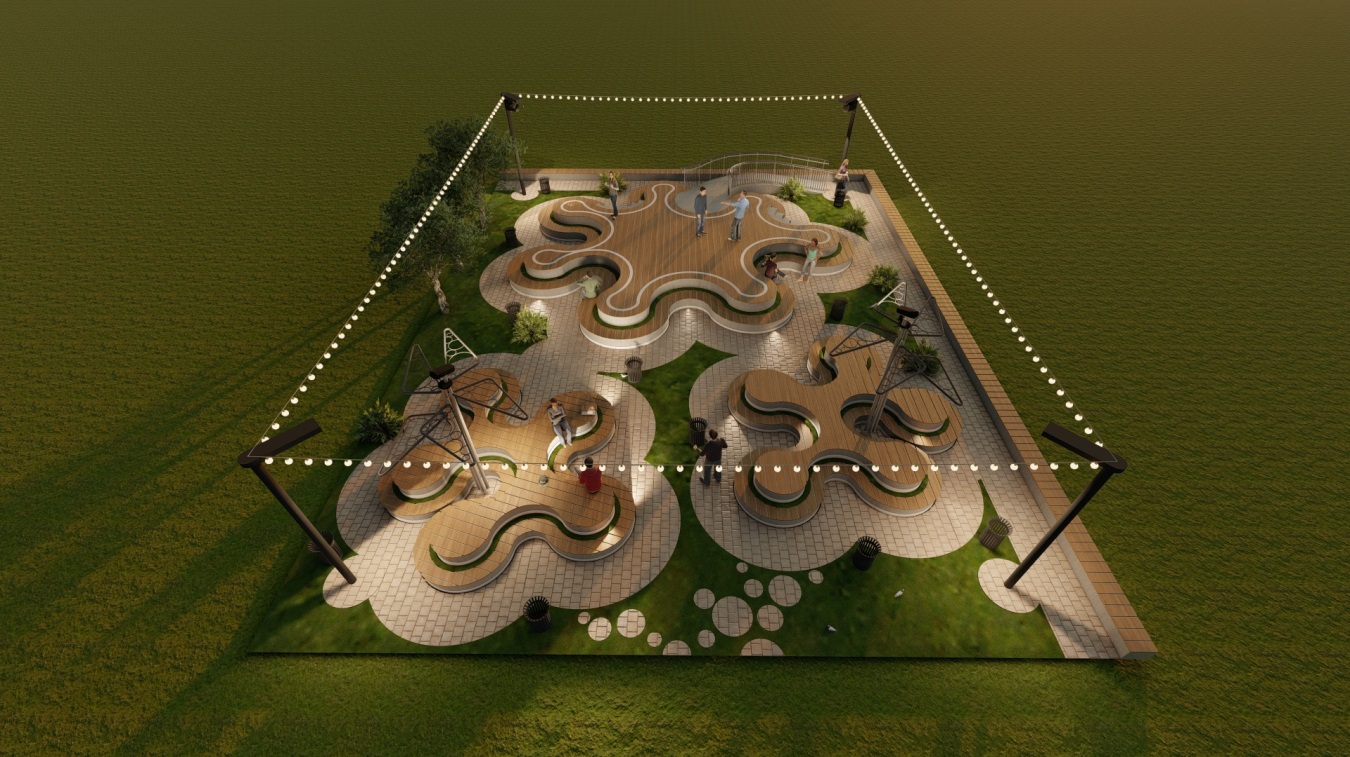 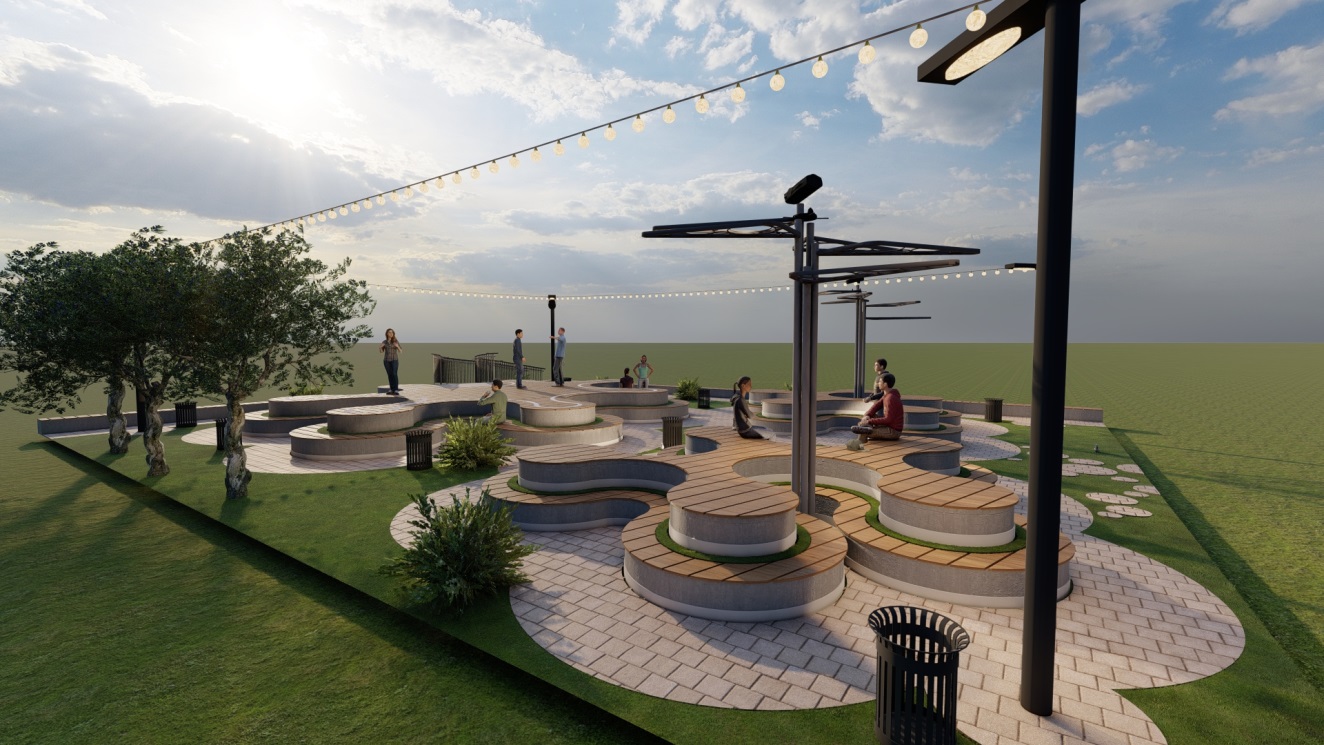 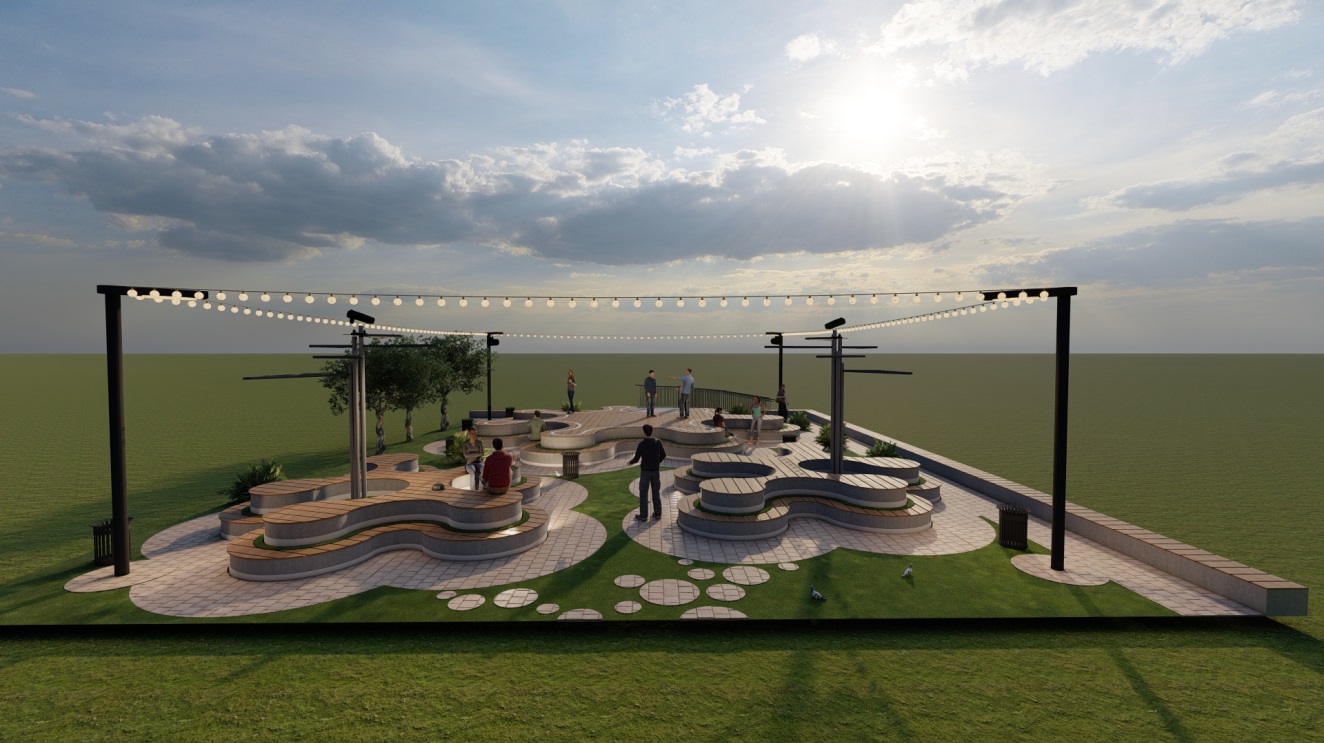 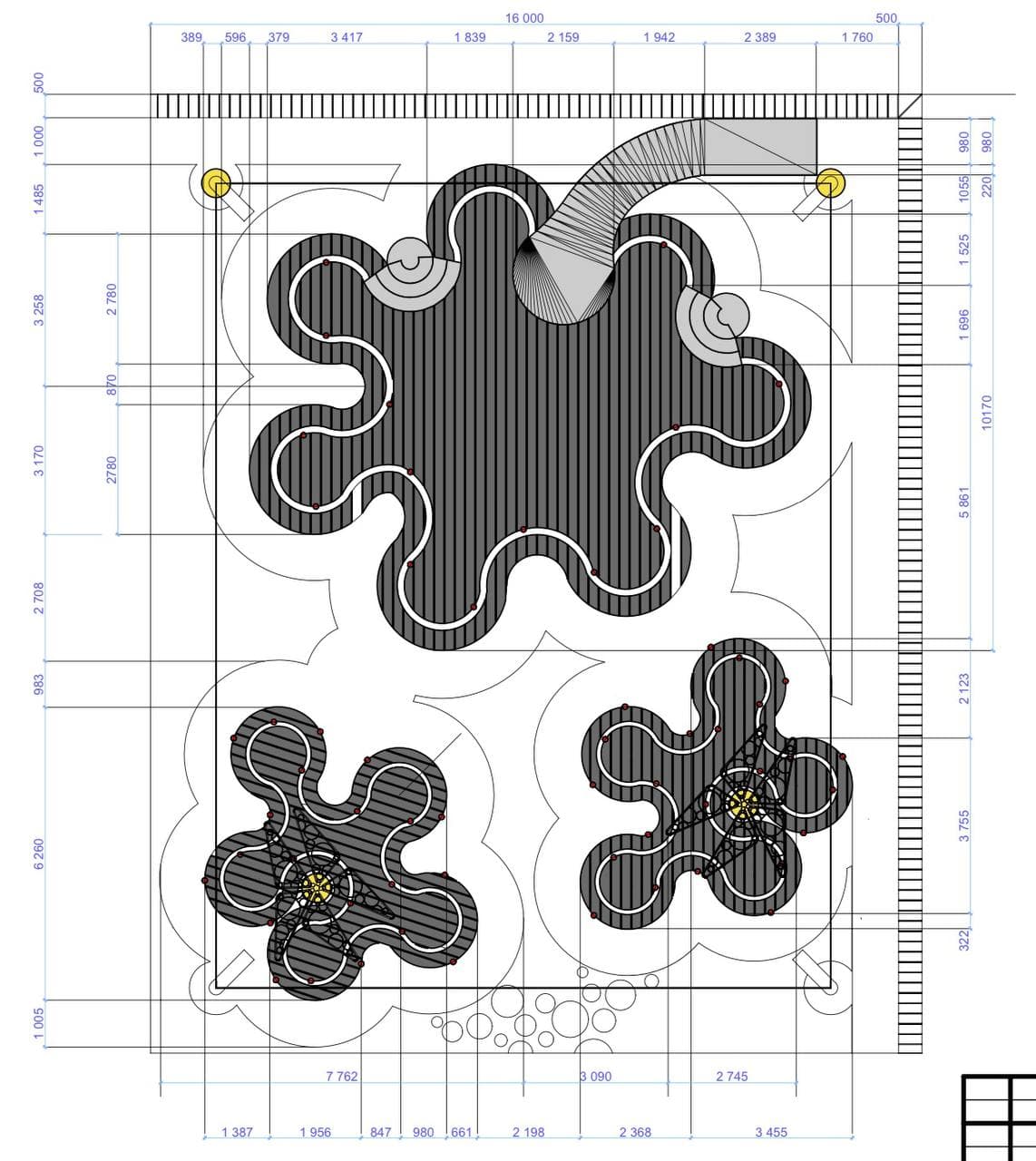 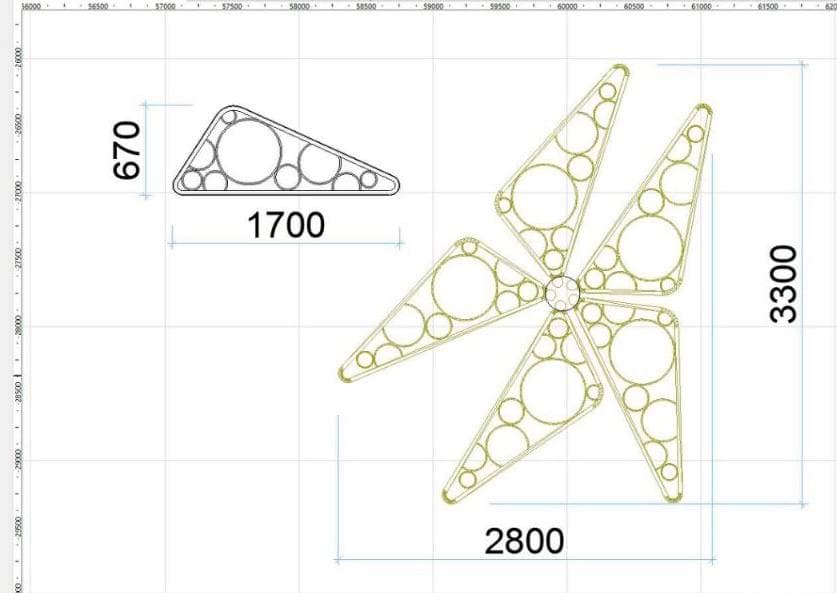 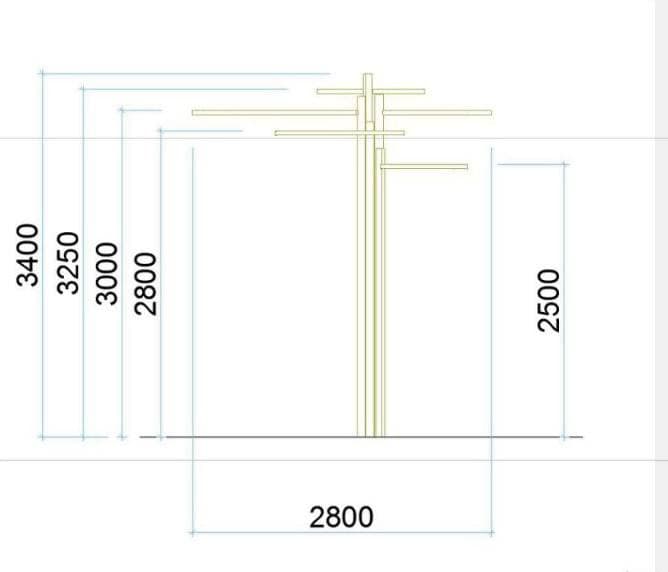 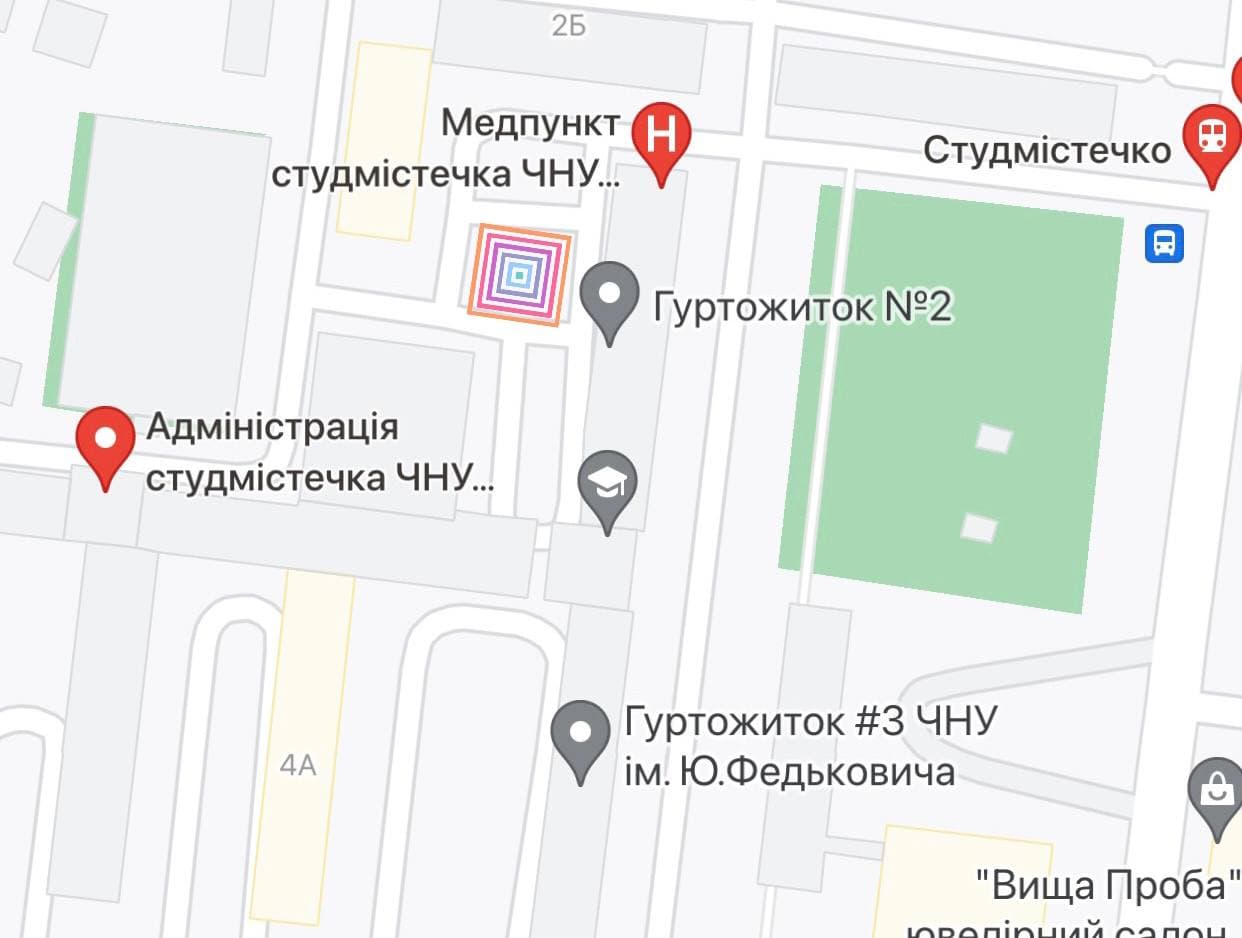 Місце розташування позначено різнокольоровим квадратом.Так, потребує, зокрема потрібна електроенергія, оскільки потрібно освітлювати територію, витрати на прибирання, догляд за територією та підтримування в належному стані.Орієнтовні суми витрат за рік – 60 000 тис грнa)  фотографія/ї, які стосуються цього проєктуб)  мапа з зазначеним місцем реалізації проєктув)  інші матеріали, суттєві для автора проєкту (креслення, схеми тощо)зазначити перелік: